SOIL 4234 Laboratory #8Soil Test for Nitrogen Pre-Lab (5 points)Due Wednesday, October 10th  at the beginning of labStudent  											Lab  												TA  					Label the ten blank N cycle processes in the N cycle below.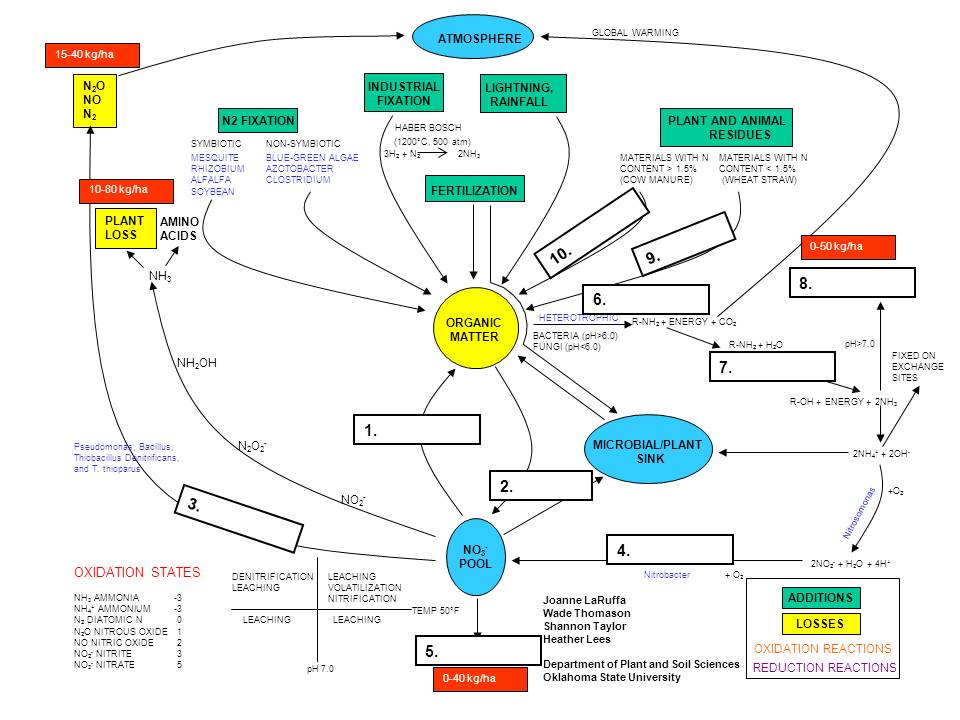 